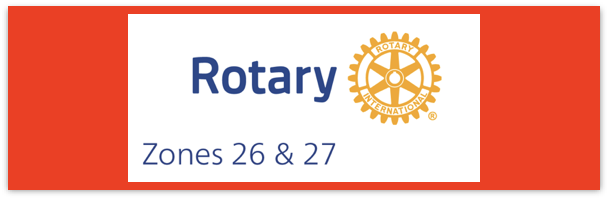 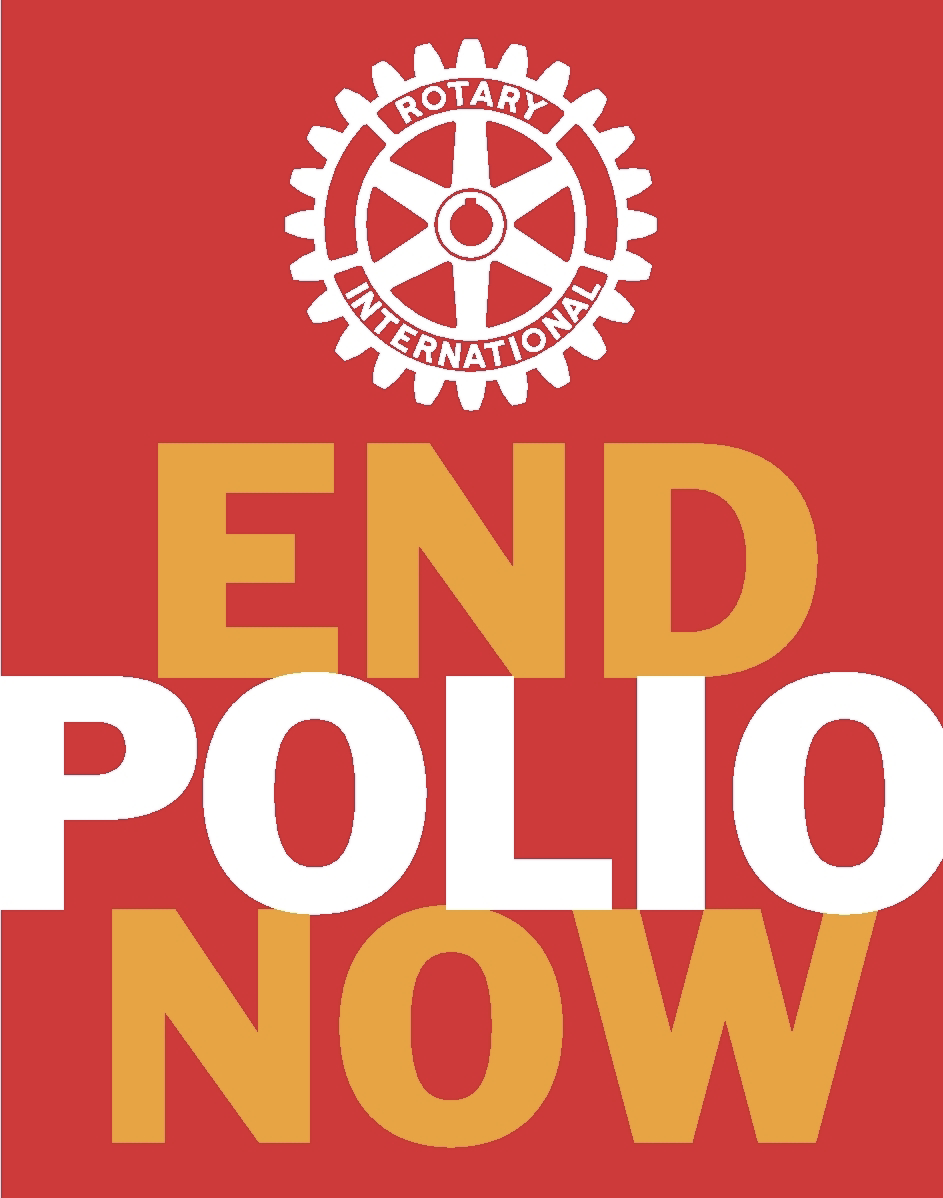 Join us on the “last mile” to end polio!!End Polio Now Coordinators/Leaders: Mike Crosby & Marny Eulberg    mikePolioPlus@outlook.com  and marnyeul@me.com Almost weekly polio update…… 							 November 9, 2023No reports of children paralyzed by wild poliovirus this week!! It has been nearly 5 weeks since the last reported case. Wild Poliovirus Cases reported this week:  None             Most recent wild poliovirus cases: Afghanistan: 9/04/23 ;  Pakistan 10/3/23Virus detected from other sources (environmental) this week: Wild poliovirus=   1      cVDPV (variant) Types 1, 2, or 3  = 9    This might be of interest to you:  “It may seem like simple work to collect two samples from people's homes at least 24-48 hours apart. But it is actually a very complex task to do this while maintaining their right temperature until they are delivered to the Ministry of Public Health and Population in Sana’a,” - Dr Mohammed Sharafulddin, AFP surveillance coordinator in Al Mahaweet governorate, Yemen. Read more…             Note: In 2023 there have been 3 confirmed cases of children paralyzed by cVDPV but in 2022 there were 162Africa’s polio certification commission calls for increased action in 2024 to rebuild immunity and end polio It has advised Botswana, Malawi, Mozambique, Tanzania, Zambia and Zimbabwe, together with health partners, to urgently address gaps in polio immunity in order to prevent outbreaks. It has been agreed to increase the scale and number of vaccination rounds in the African Region, to rebuild immunity and put an end to all types of polio in Africa. The ARCC noted the great progress made by Mozambique, together with neighbouring Zimbabwe, Malawi, Tanzania, and Zambia in their response to the detections of WPV1 in Lilongwe (Malawi) and Tete (Mozambique). No new cases have been reported for over a year now. Since their meeting in July the members of the ARCC have been highlighting the growing risk of WPV1 spread, particularly in South-Eastern parts of DRC and across Madagascar. In addition, the risk is expanding in countries with low type 1 immunity, such as those around the Lake Chad Basin, across the Sahel, and the Horn of Africa. The Commission noted major challenges in Nigeria, resulting in persistent cVDPV2 transmission. This is linked to ongoing delays in the introduction of the second dose of IPV, gaps in coverage in underserved populations, and the challenges in implemented high-quality SIA activities in areas with persistent circulation. Reluctance to vaccination in population pockets in some African countries continues to hamper eradication efforts. Getting a Polio Certificate in Pakistan: The government of Pakistan has launched a digital polio certification service for all who want to travel abroad. The National Institute of Health, which comes under the Ministry of National Health Services, introduced the certification system via the National Immunization Management Service to meet international requirements.Upcoming events: Rick Barry basketballs are still available for Rotary clubs/districts to use for fundraising for polio. Contact Mike Crosby with any questions!  Here is the link to the video done by Rick promoting the basketball if you want to use it for publicity prior to your sale(s) of the basketball.      https://vimeo.com/868063713?share=copyRide to End Polio in Tucson, AZ Sat. Nov. 18.  Ride in-person or virtually.  For more info go to https://polioride.org 
District 5150 Foundation 2024 River Cruise in the Netherlands and Belgium—a fundraiser for the Eradication of Polio--Aug. 14-21, 2024. On board will be PRIP Holger Knaak and Global PolioPlus Society chair, Brenda Cressey. For reservations and more information contact (415) 215-6442 or (800) 258-8880 and ask for the Rotary Cruise.  Book by 11/15/23 and save $500 per stateroom!Note: This update is going out to those on Bob Roger’s previous list and all Zones 2627 DGs and DPPCs. Let me know if you no longer wish to receive these updates or if you have others that should be added.   Email me: marnyeul@me.com For those of you that send out copies or use this newsletter as a template for sending info to your Polio Warriors, I have added attachments in common formats to this email message.As of 11/7/23TotalTotalTotalTotal2023 (2022ytd)2022202120202019WPV (Wild Poliovirus)   10     (30)   30     6   140  176WPV-Afghanistan   6         (2)    2    4    56    29WPV-Pakistan   4       (20)  20    1    84  147WPV- Other countries   0         (8)    8    1      0    0cVDPV circulating vaccine-derived 342      (483)8776991117  378